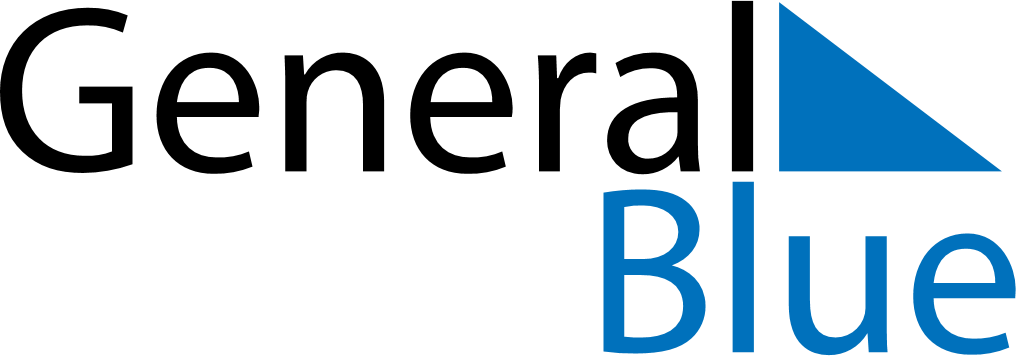 March 2023March 2023March 2023March 2023March 2023March 2023GibraltarGibraltarGibraltarGibraltarGibraltarGibraltarMondayTuesdayWednesdayThursdayFridaySaturdaySunday12345678910111213141516171819Commonwealth DayMother’s Day202122232425262728293031NOTES